TJCSGA :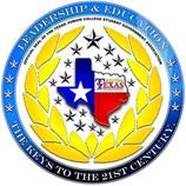 Region II 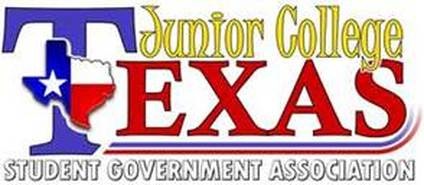 Spring Conference MeetingFebruary 18th, 2016DCCCD : Cedar Valley CampusCall to Order – Kenneth Perez, President, called the Region II Fall Conference Business Meeting to order at 9:15 AM.Roll Call – Quorum has been met. Pledge of AllegianceReading & Approval of the Agenda – Ashleigh Horton, Brookhaven College, moved to dispense with the reading of the agenda, and approve it as written. No second, motion dies.Kenneth Perez, President, entertained a motion to adopt the standing rules for the 2017 TJCSGA Region 2 Spring Conference. Ashleigh Horton, Brookhaven College, so moved. Ishan Gibran, North Lake College second.Aye’s have it!Kenneth Perez, entertained motion to dispense and approve. Ishan Gibran so moved. D’Qwaylon Rose, second.Aye’s have it!Reading and Approval of MinutesKaty Sumter, Eastfield College, moved to dispense with the reading of the minutes and approve them as written. Madeline Keck, Collin College, second.Aye’s have it!Standing RulesSee attachment –Officer ReportsHost School - Cedar Valley College: Taylor James –All the documents are on the tables, and T-shirt cheer committee will meet in the cafeteria when we call for recess.Public Relations - El Centro College: Chelsea Garcia –Still working on the website, have been trying to get as many pictures as possible. Would like to meet with someone from each school to make sure the list of officers is correct for the website for the local pages on the website. Feel free to ask about that.Parliamentarian - North Lake College: Gissell Rubi –On each table we have a copy of the standing rules and Robert’s rules. Will make sure rules are adhered to.Treasurer - Eastfield College: Agustin Enriquez –The amount in the account is $5186.86. The food cost hasn’t been charged right now. The amount will be charged in 2 weeks. Would like to thank Kelly for being so helpful. We got Starbucks donated, thanks to Zack.Secretary - Richland College: Harkeerat Kohli –Completed the minutes and sent them out to everyone, they should also be on all the tables. Made sure everyone got all the information they needed in time for the Spring Conference.Vice President - North Lake College: Divia John –This conference is going to be full of motions. We need to make this fun, it’ll be fun if you’re having fun and making it fun. You’re going to see how things are going to happen and information from committees is on your table.President - Brookhaven College: Kenneth B. Perez –Excited about the speakers that are going to come in. Will talk about traps of being in college.Going to have Rep Victoria Neave from District 107. Advisor – North Lake College: Dr. Beth–Thank you to Cedar Valley, the Board and Ka’VoN who worked like a maniac. Thanks to Harold and Miyoshi for getting everything ready for this conference. Sander, NLC so moved to recess until 2 PM. Luis Gamez, BHC, second.Aye’s have it! GuestRepresentative District 107: Victoria NeaveHonored to represent House District 107. Grew up in Pleasant Grove. Father came from a small town in Mexico with a 6th Grade education. Came with a dream. Education. Parents always said “Don’t forget where you came from”. Was in Student Government in UTD. You as students have a voice. Talked to administrators about the importance of diversity in faculty and staff. There are only 29 women out of 150 legislators. 1.7 percent of voters in the Democratic Primary were between 18 and 24. Opponent raised probably 1 million dollars. Had a fifty five thousand voter turnout. 18 to 24 year olds could run their candidates if they were well organized enough.Committee ReportsStanding Committee ReportsResolution Committee – Eastfield College: Aaron Sustaita–Would like to recognize 4 members from the committee. Jasmine, Eastfield College. Alyssabeth, North Central Texas College. Andrew , El Centro College. Deyannah Walker, Mountain View College.Noriega Bill – A house bill and a Senate bill both combined together. It is known as DACUM. It allows a lot of students to pay in state tuition and get their education at an affordable rate. Our representatives are trying to repeal the Noriega bill. A lot of students could lose out on an affordable education. 3,691 students in Dallas alone. The tax revenue will be affected due to lowered numbers in the qualified workforce. If you’re illegal or not, everybody deserves an equal opportunity to succeed and learn and get an education at a price they can afford. The number of students who are currently benefiting from the Bill is around 3,700. This could help to make so many lives better.Aaron Sustaita, Resolutions committee chair, moved to adopt the resolution for the Noriega Bill.Point of Inquiry from Greg Weasah, Richland College. How are you going to change it? What are your plans to take it forward?Point of Information from Aaron Sustaita, Resolutions committee chair. We are planning to take this up to state and do more research.Aye’s have it!Resolution for incoming officer preparation and passing down documents from one officer to another.We want the next E Board to be prepared and the current executive Board to leave documents for the following Executive Board.Aaron Sustaita, Resolutions committee chair, moved to adopt the resolution regarding the transition of officers.Point of Information from Ashleigh  Horton. Were there changes made to it?Point of Information from Aaron Sustaita, Eastfield College. It’s the exact same resolution, with date changes, that we hope to adopt to ensure that it is followed.Point of Inquiry from Agustin Enriquez, Treasurer. How will this be enforced?Point of Information from Aaron Sustaita, Resolutions committee chair. This resolution is so that we follow this and can put this in the Constitution or the ByLaws to implement it.Recruitment and Retention Committee - Cedar Valley College: Katie Alexander –Information packet with information about our region with benefits of joining, what we do as a region and sent that out to all the colleges in our region. It is almost ready and will be unveiled at the State Convention.Regional Service Event. We’re going to collaborate with the Social Committee to set up an event called “Helping the Hungry” and we’re going to shelters or food kitchens to provide sandwiches. The final part of the meeting was discussing transitioning into the position of Recruitment and Retention chair. Motion made by Katie Alexander, Recruitment and Retention chair to set deadline to be March 23rd.Point of Inquiry from Ashleigh Horton. Is that the deadline, or the day when we’re doing it?Point of Information from Katie Alexander, Recruitment and Retention chair. it’s the deadline it can be done any time before the due date. but the information must be submitted by the deadline.Aye’s have it!T-Shirt / Cheer Committee - North Lake College:  Alexander Bomgardner –New cheer for the State Convention. – All we do is win win win, no matter what. Got leaders in our region, can’t get enough. Everytime we walk into the building, everybody’s hands go up!And they stay up there.Motion made by Alexander Bomgardner, T-shirt and Cheer committee chair, to accept the main cheer for the State convention.Point of Inquiry from Aaron Sustaita, Resolutions committee chair. Is this chant going to be sent to us?Point of Information, from Alexander Bomgardner, T-shirt and Cheer committee chair, the chant will be sent to the chapter presidents and the presidents will hand it out to you to learn.Aye’s have it!Legislative Committee – North Lake College: Maleen Kidiwela – See attachment.Motion made by Maleen Kidiwela, Legislative committee chair, to accept the Amendments made to the Constitution.Motion made by Maleen Kidiwela to amend previous motion to read approve the TJCSGA Region 2 ByLaws and Constitution as amended.Point of Inquiry from Taylor James, Host School, can we change the article regarding the replacement of officers.Motion made to accept first amendment. Aye’s have it!Motion made to accept second amendment. Aye’s have it!Motion made to accept the third amendment. Aye’s have it!Motion made to accept the fourth amendment. Aye’s have it!Motion made to accept the fifth amendment. Aye’s have it!Motion made to accept the sixth amendment. Aye’s have it!Motion made to accept the seventh amendment. Aye’s have it!Motion made to accept the eighth amendment (awards). Aye’s have it!Motion made to accept the ninth amendment (Awards being made a standing committee) Aye’s have it!Motion made to accept the 10th amendment. (Change article numbers) Aye’s have it!Motion made by Nicole Ceron, Eastfield College, to call the previous (main) motion. Edward Sesay, Richland College, second. Aye’s have it!Motion made by Taylor James, Host School, to amend article 15 to read “appointed by the president with 2/3rds vote of Executive Board”. Point of Order by Gissell Rubi, Parliamentarian, we are voting on something we haven’t seen. According to RNOR we are not allowed to vote on something we haven’t seen. Ad-hoc Committee ReportsSocial Committee – Brookhaven College: Luis Gamez – We had a very good meeting. We had a plan to have a food drive, with 3 boxes around the campus, donate them to the salvation army and will drop the food in Downtown Dallas.Volleyball TournamentMarch 26th in Vitruvian Park in Addison.Fee is $2 per person (Preregistration) General admission price will be higher.Each team needs to have at least 6 players.Prizes will be given to 1st, 2nd and 3rd place.Move to adopt the recommendations as written. Aye’s have it!Awards Committee - Cedar Valley College: Ka’Von Lee –Jessica Barajas, Cedar Valley College, proxy for Ka’VoN Lee, Awards committee chair.Chapter of the Year: Cedar Valley CollegeAdvisor of the Year: Cedar Valley CollegeStudent of the Year: Cedar Valley CollegeNew BusinessTJCSGA State Convention UpdateIt’s going to be from March 30th – April 2nd. The theme is Leaders Assemble. Please learn the chants because they are very important. Congratulations to Cedar Valley College. If you’re thinking about running for region or state positions, for a whole year, it takes a lot of work, but it is also a lot of fun. Miyoshi is the Awards Committee Advisor for State. Competition guidelines are on the website. Registration deadline is March 2nd.Stephany Sam from Eastfield moved to practice the chant. Gibran second.Nay’s have it!Closing AnnouncementsAley Salcedo, Eastfield College: Agustin just ran 50 miles a week ago. Jessica Barajas, Cedar Valley College: Wanted to congratulate Taylor and Miyoshi for winning Student and Advisor of the year. D’Qwaylon Rose, Eastfield College: Shoutout to Agustin.Taylor James, Host School: We appreciate you for coming. There are picture frames on the tables, they are free to take home. Please remember to clean up before you leave.Kenneth Banos Perez, Brookhaven College: Please don’t forget to fill out evaluation forms.Adjournment – Albamar Seguinot, Eastfield College, moved to adjourn. Henry Pham, Richland College, second.Aye’s have it!Kenneth Perez, President, adjourned the Region II Fall Conference Business Meeting at 3:49 PMCollege NameDelegatesAdvisorsCollin College62North Lake College112Brookhaven College61El Centro College42Richland College111Mountain View College81Eastfield College151North Central Texas College22Cedar Valley College62Total6914